szkolny 2020/2021Semestr wiosennyRealizacja tematówSemestr IV Klasa II LO stacjonarnaLiczba godzin w tygodniu: 5Liceum Ogólnokształcące dla DorosłychOpracowania tematów znajdują się na stronie:Ciągi:https://epodreczniki.pl/ksztalcenie-ogolne/szkola-ponadpodstawowa/matematyka?query=ci%C4%85gi&stage=szkola-ponadpodstawowa&subject=matematyka&lang=all&order=bestGranica:https://epodreczniki.pl/ksztalcenie-ogolne/szkola-ponadpodstawowa/matematyka?query=granica&stage=szkola-ponadpodstawowa&subject=matematyka&lang=all&order=bestPochodna:https://epodreczniki.pl/ksztalcenie-ogolne/szkola-ponadpodstawowa/matematyka?query=pochodna&stage=szkola-ponadpodstawowa&subject=matematyka&lang=all&order=bestDo powtórzenia lub uzupełnienia wiadomości z lekcji polecam stronymatemaks.pl   oraz   matematykaszkolna.plmgr Katarzyna KlenkaLogarytmy w zadaniachWzór i wykres funkcji logarytmicznejPrzekształcanie wykresu funkcji logarytmicznejWzrost i zanik wykładniczyPojęcie ciągu liczbowego i sposoby jego określaniaWzór rekurencyjny ciąguMonotoniczność ciągu liczbowegoCiąg arytmetyczny i jego własnościSuma n początkowych wyrazów ciągu arytmetycznegoCiąg geometryczny i jego własnościSuma n początkowych wyrazów ciągu geometrycznegoCiąg arytmetyczny i geometryczny w zadaniachCiągi zbieżne do zera i ich własnościCiąg geometryczny zbieżny do zera i jego sumaCiągi zbieżne i ich własnościGranica niewłaściwa ciąguGranica funkcji w punkcieGranica niewłaściwa funkcji w punkcieCiągłość funkcjiWłasności funkcji ciągłychGranica funkcji w nieskończonościIloraz różnicowy funkcjiPochodna funkcji w punkcieInterpretacja geometryczna i fizyczna pochodnej funkcji w punkciePochodna jako funkcjaPochodne sumy, różnicy, iloczynu i ilorazu funkcjiZwiązek pochodnej z monotonicznością funkcjiZwiązek pochodnej z ekstremum funkcjiWyznaczanie najmniejszej i największej wartości funkcji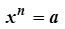 